“全民健身 活力中国” 2020 年全国乒乓球业余系列赛（甘肃站）竞赛规程 一、主办单位中华全国体育总会二、承办单位中国乒乓球协会三、协办单位甘肃省乒乓球运动协会甘肃警察职业学院四、总运营单位中体产业集团股份有限公司五、赞助单位甘肃青田生态农业有限公司六、支持单位：兰州市乒乓球运动协会兰州虹云宾馆甘肃君子兰管理有限公司兰州天跃体育文化用品有限公司兰州晟奥体育用品有限公司七、比赛时间和地点比赛时间：9 月 25 日至 27 日比赛地点：甘肃警察职业学院（魏家庄校区） 八、竞赛项目1．竞赛项目：U10 岁组,11-14 岁组,15-29 岁组，30-49 岁组，50-59 岁组，60 岁以上组, 六个组别的男、女团体。2. U10 岁组,11-14 岁组,15-29 岁组，30-49 岁组，50-59 岁组，60-69 岁组, 70 岁以上组，七个组别的男、女单打。2．凡报团体比赛者均安排单打比赛，不接收个人单打报名。九、参赛办法(一)参赛资格：参赛运动员凭符合各年龄组要求的二代身份证或军官证等有效身份证明原件参赛。严禁冒名顶替、弄虚作假，一经发现立即取消本人和其代表队的比赛资格。各组别年龄界定： 团体：U10 岁组（2010 年 1 月 1 日以后出生）11-14 岁组 （2006 年 1 月 1 日至 2009 年 12 月 31 日出生）15-29 岁组 （1991 年 1 月 1 日至 2005 年 12 月 31 日出生）30-49 岁组 （1990 年 1 月 1 日至 1971 年 12 月 31 日出生）50-59 岁组 （1970 年 1 月 1 日至 1961 年 12 月 31 日出生）60 岁以上	1960 年 1 月 1 日以前出生单打：U10 岁组（2010 年 1 月 1 日以后出生）11-14 岁组 （2006 年 1 月 1 日至 2009 年 12 月 31 日出生）15-29 岁组 （1991 年 1 月 1 日至 2005 年 12 月 31 日出生）30-49 岁组 （1990 年 1 月 1 日至 1971 年 12 月 31 日出生）50-59 岁组 （1970 年 1 月 1 日至 1961 年 12 月 31 日出生）60-69 岁组（1960 年 1 月 1 日至 1951 年 12 月 31 日出生）70 岁以上	1950 年 1 月 1 日以前出生团体和单打比赛均不允许跨年龄组参赛。根据防疫工作需要，所有报名运动员不允许跨省参赛，只可以在户籍所在省份或持有长期居住证的省份参赛。所有报名运动员不能是在全国运动员注册系统中仍然处于注册有效期内的运动员。（二）报名人数及团体队数限制：每队可报领队兼教练 1 人，60 岁以上组男、女运动员可报3-4 人，其他组别运动员限报 3 人。团体限制报名队数：U10 岁组女子、11-14 岁组女子、15-29 岁组女子团体限报 6 队 。U10 岁组男子、11-14 岁组男子、15-29 岁组男子、30-49 岁组男女、50-59 岁女子、60 岁以上女子团体限报 8 队。50-59 岁组男子、60 岁以上组男子团体限报 12 队。（三）关于保险的规定：所有参赛人员必须是身体健康者，参赛人员应根据自身身体条件，天气和地理等方面的情况，量力而行参加比赛。为保证赛事顺利进行和个人人身安全，所有参赛人员应由报名单位或个人办理比赛期间的人身意外保险，否则一律不得参赛。参赛人员报到时，应出示保单原件，提交保单复印件。（四）关于防疫的相关规定所有参赛运动员在赛前 14 天不得去过疫情中高风险地区；在比赛期间每次进入场馆均应出示甘肃省健康绿码，并检测体温（低于 37.3 度），各项正常方可入馆。(五)报名：1．报名时间：即日起至 2020 年 9 月 15 日 18 时截止，在此之前如报满自动截止。2．报名邮箱：1046763825@QQ.com3．报名联系人：关欣 电话：15339833188。(六)会议通知：9 月 24 日下午 16:00 在赛区召开组委会及领队、教练、裁判长联席会议，地点另行通知。(七)参赛费用：本项赛事是由中国乒乓球协会组织和提供赛事服务，所以只有中国乒乓球协会会员可免费参加本项赛事。非会员应向办赛单位缴纳 100 元/人的报名费以用于竞赛组织等费用。以自愿加入会员为原则，非会员可登录中国乒乓球协会官网免费注册成为会员， 网址：http://www.ctta.cn/。也可扫中国乒乓球协会会员注册二维码加入。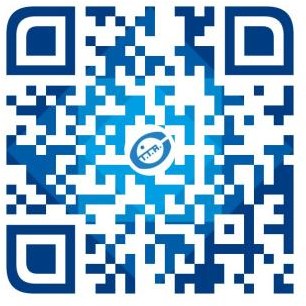 九、竞赛办法执行中国乒协审定的最新《乒乓球竞赛规则》。团体赛第一阶段采用分组循环，第二阶段采用单淘汰加附加赛赛制。单打比赛采用单淘汰加附加赛赛制。团体赛出场顺序：团体采用 5 场 3 胜制，每场 5 局 3 胜，每局 11 分。单打 5局 3 胜。每个代表队应统一服装，穿短袖短裤参赛。运动员使用的球拍覆盖物必须是国际乒联批准和许可的牌子和型号，且不得经过任何物理、化学或其他方式处理过，严禁使用大颗粒及固化颗粒胶。比赛用球：红双喜赛顶白色 40+三星球。十、录取名次和奖励团体比赛录取各年龄组前三名，颁发奖杯、奖牌、证书和奖金。单打比赛录取各年龄组前八名。前三名颁发奖牌、证书和奖金，4-8 名颁发证书、奖金。各年龄组单打第一名将获得“甘肃省业余国球王（**年龄组）”的称号，由甘肃省乒协颁发证书。本赛区获称号人员名单将在中国乒乓球协会网站公布。若中国乒协举办相关内容赛事， 将以此作为参赛资格依据，各年龄组界定以中国乒协届时规定为准。根据中国乒乓球协会发布的《业余乒乓球运动员技术等级标准（试行）》，对获得相应成绩的运动员由中国乒协颁发业余等级证书。十一、赛事督导、裁判长和裁判员中国乒协将对每站比赛指派赛事督导一人。甘肃赛区设裁判长一人，由中国乒协指派，其余副裁判长和裁判员由甘肃乒协确定。裁判员由甘肃乒协选派。各参赛队食宿交通费用自理。裁判长、副裁判长、工作人员 9 月 24 日 10:00 前到赛区报到。裁判员 9 月 24 日 14:00 前到赛区报到。十二、服务指南（一） 食宿信息。甘肃警察职业学院院内有培训公寓及餐厅、食堂。住宿标准： 每人 160 元/天，就餐由本人充值在校内培训餐厅、教职工食堂、学生食堂自愿就餐。联系人：吴宇光联系电话：13919349496（二） 交通信息。从兰州市出发前往甘肃警察职业学院可以选择：1、 兰州 501 路公交线路。乘车地点在兰州十中，运行时间 6:00-20:40，皋兰客运站 6:00-19:30，票价 10 元，支持交联 IC 卡/微信等多种电子支付方式。2、兰州 502 路公交车路线。乘车地点在兰州十中，运行时间7:30-18:00，皋兰客运站 7:30-18:00，票价单程 9 元。十三、本规程解释权属甘肃省乒乓球运动协会。附件：2020 年全国乒乓球业余系列赛（甘肃站）报名表主队（ABC）客队（XYZ）第一场AX第二场BY第三场CZ第四场AY第五场BX